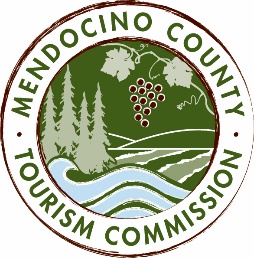 MENDOCINO COUNTY TOURISM COMMISSION, INC.MARKETING COMMITTEE AGENDADATE:		Tuesday April 19, 2016 TIME:		10:00AM PLACE:	Visit Mendocino County, 345 N. Franklin St., Fort Bragg CA 95437		Visit Mendocino County, 390 W. Standley St., Ukiah CA 95482CALL-IN:	641-715-3274; ACCESS CODE: 1024909#GUESTS: Time, Inc.: John Godfrey, Christina Kornrich, Melissa RannDCI: Daniel GuerreroCALL TO ORDERROLL CALLCHAIR’S COMMENTSPUBLIC COMMENT - Brown Act Requirements: Pursuant to the Brown Act, the Committee cannot discuss issues or take action on any requests during the comment period APPROVAL OF MINUTES FROM MARCH 16, 2016 MEETINGOLD BUSINESSWeekend Sherpa program (newsletter and website program)Photographers: Brian Klonoski in March; Photo safari in AprilCommunity Communication Update
NEW BUSINESSDISCUSSION ITEMS:Frommer's ad proposal Time Inc./Visit California: call-in and walk through proposal (10:30AM)DCI California Collective: call-in and walk through proposal (11:00AM)Meltwater - alternative clipping serviceBurrelle's/Luce clipping service contractVisit Mendocino County "game plan" – proposal by Brendan McGuigan for the development of a game App featuring Mendocino County
PowerPoint version: 
https://mctc.box.com/s/d4qr7dm4umontbgaivekg4dsa0ghfu8i
PDF version: 
https://mctc.box.com/s/6417p992stnwx8gdy3sglcufcabbd9mw2016/17 budget itemsACTION ITEMS:NEXT MEETING DATEADJOURN